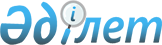 Об определении размера и порядка оказания жилищной помощи в Енбекшильдерском районе
					
			Утративший силу
			
			
		
					Решение Енбекшильдерского районного маслихата Акмолинской области от 27 апреля 2017 года № С-12/5. Зарегистрировано Департаментом юстиции Акмолинской области 15 мая 2017 года № 5949. Утратило силу решением маслихата района Биржан сал Акмолинской области от 29 марта 2018 года № С-22/9
      Сноска. Утратило силу решением маслихата района Биржан сал Акмолинской области от 29.03.2018 № С-22/9 (вводится в действие со дня официального опубликования).

      Примечание РЦПИ.

      В тексте документа сохранена пунктуация и орфография оригинала.
      В соответствии со статьей 97 Закона Республики Казахстан от 16 апреля 1997 года "О жилищных отношениях", статьей 6 Закона Республики Казахстан от 23 января 2001 года "О местном государственном управлении и самоуправлении в Республике Казахстан", постановлением Правительства Республики Казахстан от 30 декабря 2009 года № 2314 "Об утверждении Правил предоставления жилищной помощи", Енбекшильдерский районный маслихат РЕШИЛ:
      1. Определить размер и порядок оказания жилищной помощи в Енбекшильдерском районе согласно приложению 1 к настоящему решению.
      2. Признать утратившим силу некоторые решения Енбекшильдерского районного маслихата согласно приложению 2 к настоящему решению.
      3. Настоящее решение вступает в силу со дня государственной регистрации в Департаменте юстиции Акмолинской области и вводится в действие со дня официального опубликования.
      "СОГЛАСОВАНО"
      "27" апреля 2017 года Размер и порядок оказания жилищной помощи в Енбекшильдерском районе 1. Размер оказания жилищной помощи
      1. Уполномоченным органом по назначению и выплате жилищной помощи определено государственное учреждение "Отдел занятости и социальных программ Енбекшильдерского района", который исчисляет совокупный доход семьи (гражданина) за квартал, предшествовавший кварталу обращения за назначением жилищной помощи, в порядке, определяемом действующим законодательством. 
      2. Доля предельно допустимых расходов:
      на содержание общего имущества объекта кондоминиума семьям (гражданам), проживающим в приватизированных жилищах или являющимся нанимателями (поднанимателями) жилых помещений (квартир) в государственном жилищном фонде;
      потребления коммунальных услуг и услуг связи в части увеличения абонентской платы за телефон подключенный к сети телекоммуникаций, семьям (гражданам), являющимся собственниками или нанимателями (поднанимателями) жилища;
      арендной платы за пользование жилищем, арендованным местным исполнительным органом в частном жилищном фонде, устанавливается в размере 15 процентов к совокупному доходу семьи (гражданина).
      3. Оплата на содержание общего имущества объекта кондоминиума семьям (гражданам), проживающим в приватизированных жилищах или являющимся нанимателями (поднанимателями) жилых помещений (квартир) в государственном жилищном фонде и потребления коммунальных услуг сверх установленной нормы площади производится на общих основаниях. За норму площади жилья, обеспечиваемую компенсационными мерами принимается восемнадцать квадратных метров на человека. 2. Порядок оказания жилищной помощи
      4. Жилищная помощь предоставляется за счет средств районного бюджета малообеспеченным семьям (гражданам), постоянно проживающим в Енбекшильдерском районе. 
      5. Прием заявлений и выдача результатов оказания государственной услуги осуществляется согласно стандарта государственной услуги "Назначение жилищной помощи", утвержденного приказом Министра национальной экономики Республики Казахстан от 9 апреля 2015 года № 319 "Об утверждении стандартов государственных услуг в сфере жилищно-коммунального хозяйства" (зарегистрировано в Реестре государственной регистрации нормативных правовых актов № 11015).
      6. Назначение жилищной помощи производится на полный текущий квартал, независимо от даты подачи заявления, при этом доходы семьи (гражданина) и расходы на коммунальные услуги учитываются за истекший квартал, за исключением:
      семей (граждан), имеющих в частной собственности более одной единицы жилья (квартиры, дома) или сдающих помещение в наем (поднаем).
      7. Расходы на отопление для проживающих в коммунальном жилище берутся в плановом начислении с последующим перерасчетом по фактической оплате.
      8. Выплата жилищной помощи малообеспеченным семьям (гражданам) осуществляется государственным учреждением "Отдел занятости и социальных программ Енбекшильдерского района" через банки второго уровня.
      9. Жилищная помощь назначается малообеспеченным семьям (гражданам), проживающим в частных домостроениях с местным отоплением по возмещению затрат на коммунальные услуги и приобретение твердого топлива, являющимися собственниками жилого дома, нанимателями (при наличии договора-аренды жилья).
      10. Компенсационные нормы на потребление твердого топлива с местным отоплением устанавливается пять тонн на отопительный сезон единовременно, на семью (гражданина) в квартал обращения. Расход топлива на 1 квадратный метр учитывается в размере 49,85 килограммов в месяц. Стоимость угля принимать усредненную, сложившуюся за предыдущий квартал согласно статистическим данным.
      11. Установить норму расхода электрической энергии 50 (пятьдесят) киловатт на одного человека в месяц.
      12. Компенсация повышения тарифов абонентской платы за телефон, подключенный к сети телекоммуникаций, производится в соответствии с правилами компенсации повышения тарифов абонентской платы за оказание услуг телекоммуникаций социально защищаемым гражданам, утвержденными постановлением Правительства Республики Казахстан от 14 апреля 2009 года № 512 "О некоторых вопросах компенсации повышения тарифа абонентской платы за оказание услуг телекоммуникаций социально защищаемым гражданам". Перечень утративших силу некоторых решений Енбекшильдерского районного маслихата
      1. Решение Енбекшильдерского районного маслихата от 30 апреля 2015 года № С-39/6 "Об определении порядка и размера оказания жилищной помощи малообеспеченным семьям (гражданам), проживающим в Енбекшильдерском районе" (зарегистрировано в Реестре государственной регистрации нормативных правовых актов № 4815, опубликовано 12 июня 2015 года в районной газете "Жаңа дәуір" - "Сельская новь");
      2. Решение Енбекшильдерского районного маслихата от 13 июля 2015 года № С-40/4 "О внесении изменения в решение Енбекшильдерского районного маслихата от 30 апреля 2015 года № С-39/6 "Об определении порядка и размера оказания жилищной помощи малообеспеченным семьям (гражданам), проживающим в Енбекшильдерском районе" (зарегистрировано в Реестре государственной регистрации нормативных правовых актов № 4928, опубликовано 21 августа 2015 года в районной газете "Жаңа дәуір" - "Сельская новь");
      3. Решение Енбекшильдерского районного маслихата от 22 июля 2016 года № С-3/6 "О внесении изменений в решение Енбекшильдерского районного маслихата от 30 апреля 2015 года № С-39/6 "Об определении порядка и размера оказания жилищной помощи малообеспеченным семьям (гражданам), проживающим в Енбекшильдерском районе" (зарегистрировано в Реестре государственной регистрации нормативных правовых актов № 5501, опубликовано 9 сентября 2016 года в районной газете "Жаңа дәуір" - "Сельская новь").
					© 2012. РГП на ПХВ «Институт законодательства и правовой информации Республики Казахстан» Министерства юстиции Республики Казахстан
				
      Председатель сессии
районного маслихата

Е.Казыбаев

      Секретарь
районного маслихата

С.Шауенов

      Аким Енбекшильдерского района
Акмолинской области

А.Кииков
Приложение 1 к решению
Енбекшильдерского районного
маслихата
от 27 апреля 2017 года
№ С-12/5Приложение 2
к решению Енбекшильдерского районного маслихата
от 27 апреля 2017 года
№ С-12/5